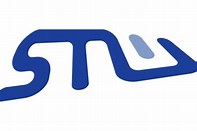 Inrijden			Individueel  10 min.	(geen groepsvorming)Duurtraining		tweetallen, gelijk niveau en op 1.5 mtr.				Serie 1	1x 1600 mtr.	rondetijd 0.60 min. p.r.		SR 800				Serie 1	1x 1600 mtr.	rondetijd 0.50 min. p.r.		SR 800				Serie 3	1x 1600 mtr.	rondetijd 0.40 min. p.r.		SR 800				Serie 4	1x 1600 mtr.	rondetijd 0.50 min. p.r.		SR 800				Serie 5	1x 1600 mtr.	rondetijd 0.60 min. p.r.		SR 800	Afwisseling techniektraining:		Remtechniek sleepstopUitrijden			Individueel en op eigen behoefte		(geen groepsvorming)(BLIJF NA AFLOOP VAN DE TRAINING NIET HANGEN OP DE BAAN, MAAR GA DIRECT NAAR HUIS)